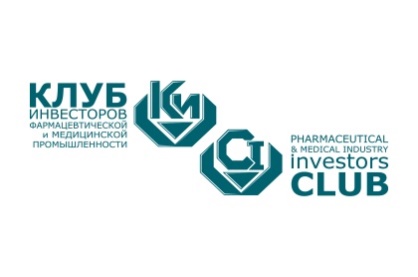 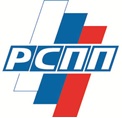 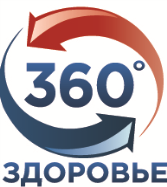 РОССИЙСКИЙ СОЮЗ ПРОМЫШЛЕННИКОВ И ПРЕДПРИНИМАТЕЛЕЙКомиссия РСПП по индустрии здоровья, физической культуре и спортуКлуб инвесторов фармацевтической и медицинской промышленностиАвтономная некоммерческая организация по содействию охране и укреплению здоровья работающего населения «Здоровье 360»Конференции «Корпоративные системы охраны здоровья и формирования здорового образа жизни»11 мая 2023 года, 12.00 – 14.00ВК «Гостиный двор» конференц-зал №1, г.Москва, ул.Ильинка, д. 4Глобальные стратегические интересы России настоятельно требуют поддержания и укрепления здоровья ее населения, показатели которого имеют выраженную тенденцию к ухудшению, а в условиях нарастающего сокращения трудового потенциала на фоне депопуляционных процессов решение данной проблемы видится в объединении усилий государства, работодателей и граждан.Компании-лидеры по уровню развития охраны здоровья сформировали хорошо организованные и стабильные  системы охраны здоровья, включающие направления на создание безопасных и комфортных условий  труда, оценку  и борьбу с профессиональными рисками, сохранение здоровья и профессионального долголетия сотрудников, профилактику профессиональных заболеваний, повышение доступности и качества медицинской помощи, поддержание и популяризацию здорового образа жизни, практики и индикаторы экономической и социальной эффективности. Основная задача конференции — представить широкой общественности наилучшие корпоративные практики с целью их дальнейшего тиражирования как в крупных, так и в средних и малых компаниях.МОДЕРАТОР: Черепов Виктор Михайлович - Вице-президент РСПП по социальной политике и трудовым отношениям, председатель Комиссии РСПП по индустрии здоровья, физической культуре и спорту, президент Клуба инвесторов фармацевтической и медицинской промышленности, д.м.н., профессорК УЧАСТИЮ ПРИГЛАШЕНЫ представители Минздрава России, Минспорта РФ, крупного, среднего и малого бизнеса, отраслевых объединений, научных и медицинских организаций.ГЕНЕРАЛЬНЫЙ ПАРТНЕР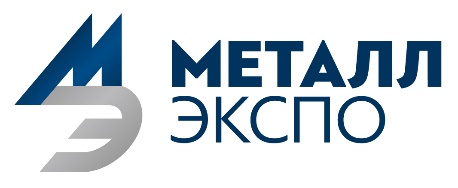 